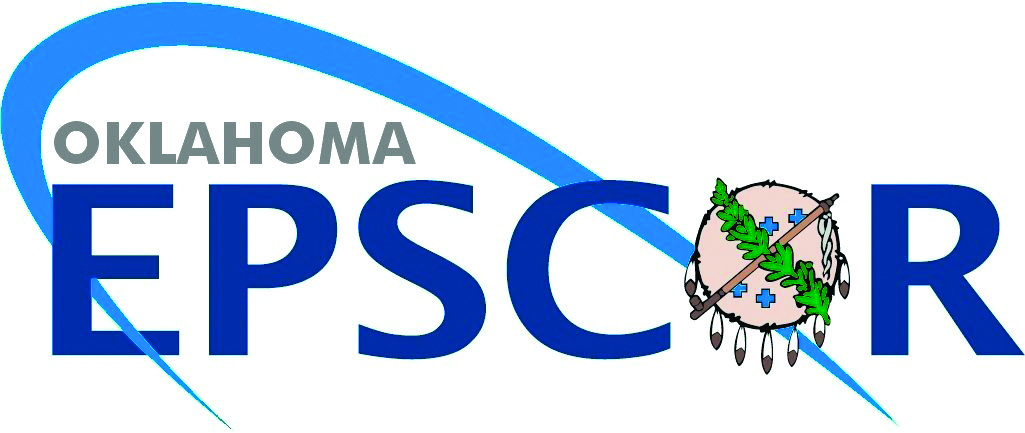 Research Day at the State Capitol2016 Abstract Form
Research Topic: 	
Include a one- or two-word description (layman’s terms) of your research here.  (e.g. fuel cells, limb regeneration, solar power, cancer research, etc.)
Lead Student’s Name:Lead Student’s Hometown:
University (with city) that Lead Student is Representing:
University Department that Lead Student is Representing:
All Other Researchers’ Names (Include Institution, Department, and/or City of the researcher(s) if they differ from those of the Lead Student):
Faculty Advisor:
Faculty Advisor’s University/Institution:
Title of Research Poster:
Abstract:The body of your abstract goes here (and onto a portion of the second page). The abstract should not exceed ~350 words/~2500 characters with spaces. Please limit scientific jargon and utilize layman’s terminology as much as possible to explain your project; include a societal impact statement. After submitting this document, you may submit revised abstracts to the EPSCoR office up until Feb. 8, 2016.